Районный конкурс авторских стихов «Весенняя лира» в рамках «Культурного марафона»прошел на «отлично»!Для участия в конкурсе «Весенняя лира» были отправлены стихотворения «Оренбургская степь» и «Родниковое чудо», автор Александр Исток (Зулкарнеев). 21 апреля 2019 г. на сцене дома культуры «Весенний» авторы и их представители зачитывали лучшие стихотворения. Александр Исток (Зулкарнеев) прочитал стихотворение «Оренбургская степь». Компетентное жюри судило по 5 критериям очень строго и профессионально. И наш поэт Александр Исток занял 2 место. На конкурс было принято более 35 стихотворений, каждый участник получил диплом за участие. Спасибо Александру Истоку за его замечательные стихотворения, талант и профессионализм!!!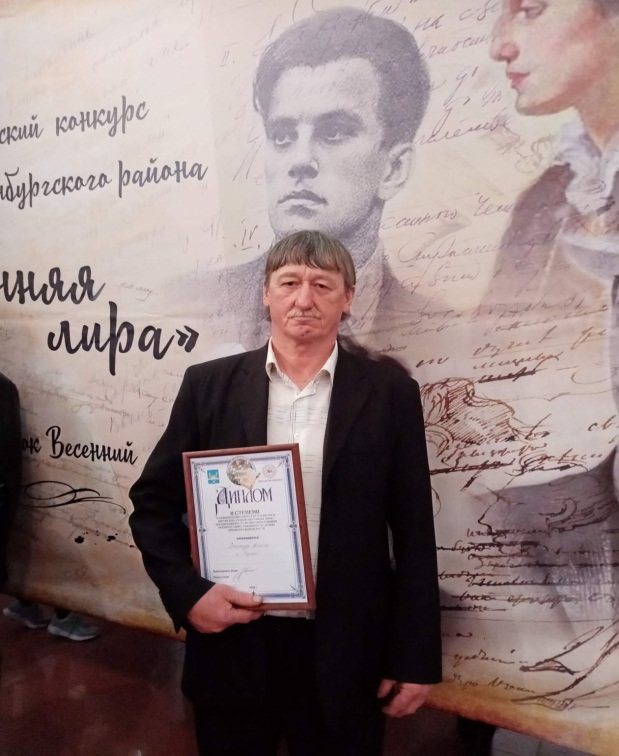 